ANATOMİK UTERUS MAKETİMODEL NO ; 15109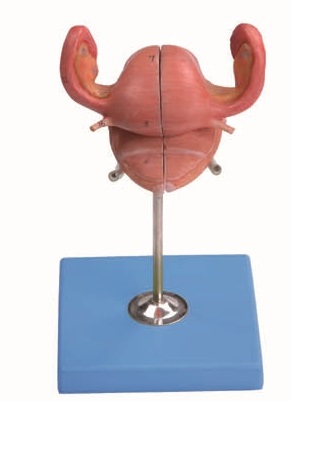 • Uterusun anatomik yapısını sergilemelidir.• PVC Plastikten imal edilmiş olmalıdır.• Bir stand üzerinde sergilenmelidir.• Sagital kesitten İki parçaya ayrılabilir olmalıdır.